UNIVERSIDAD AUTÓNOMA DE GUERRERO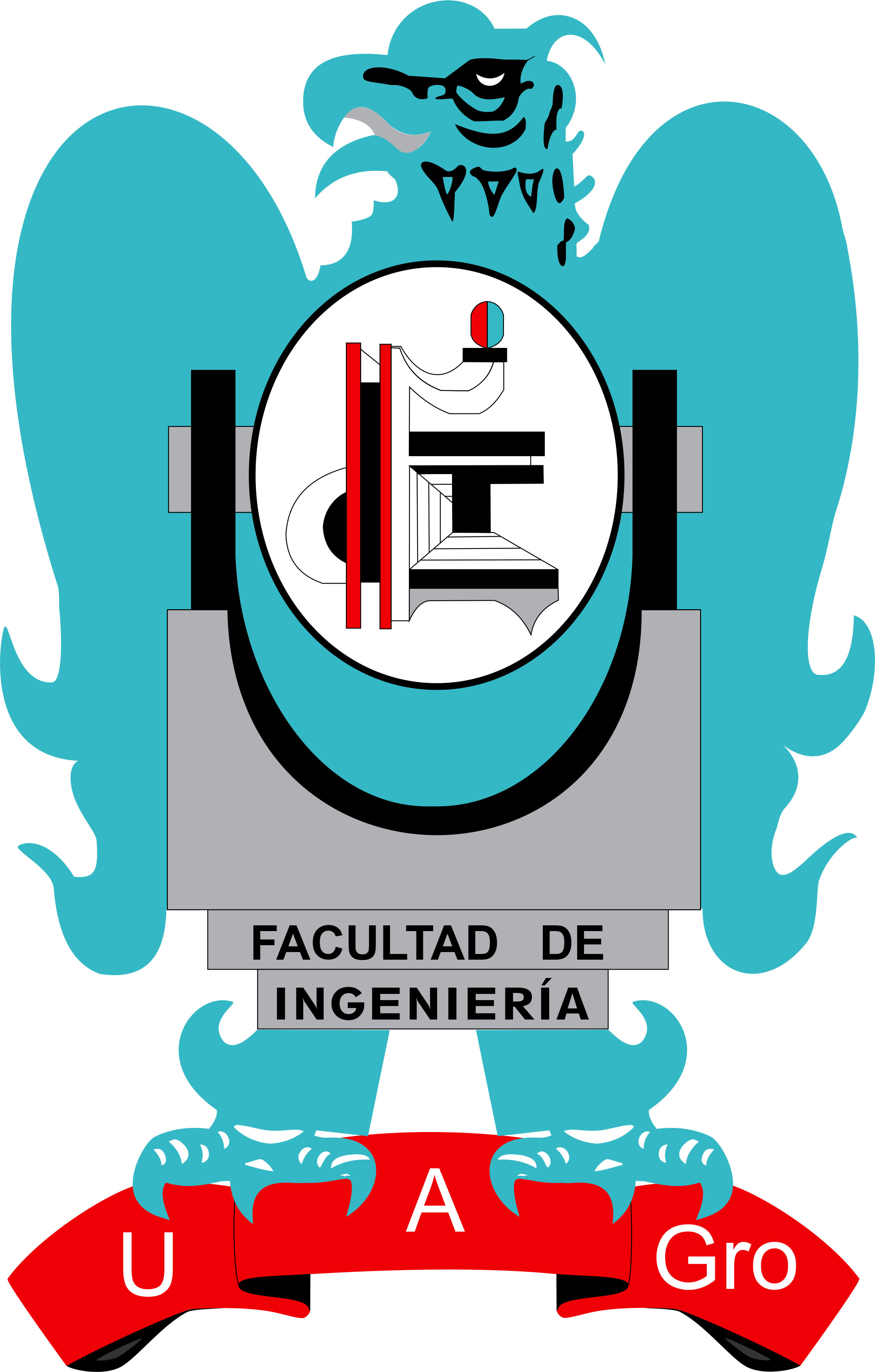 (TAMAÑO 18)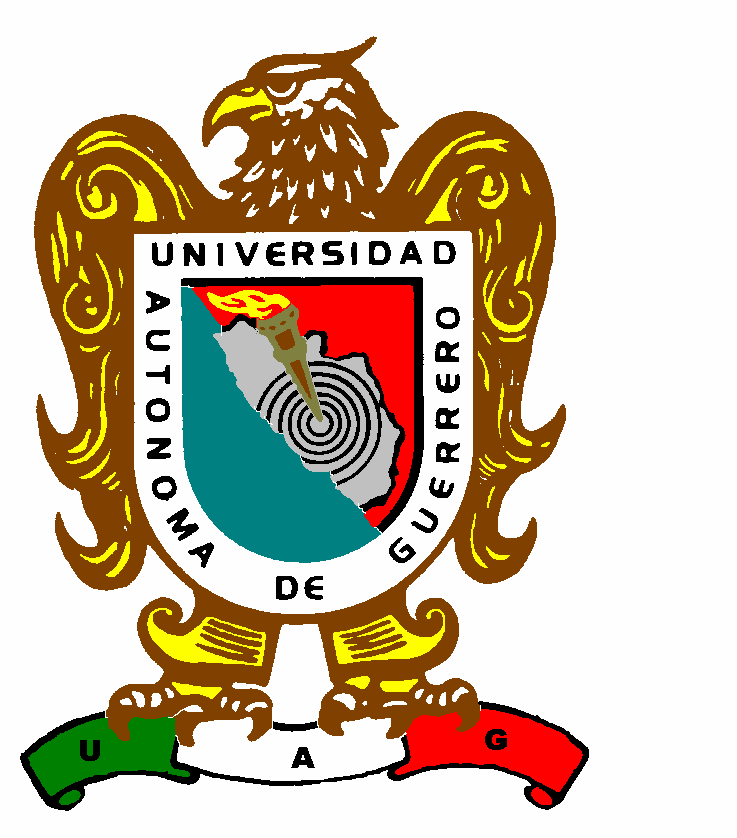 FACULTAD DE INGENIERÍA(TAMAÑO 16)TRABAJO DE INVESTIGACIÓN(TAMAÑO 16)NOMBRE DEL TRABAJO DE INVESTIGACIÓN(TAMAÑO 14)QUE PRESENTA(TAMAÑO 14)NOMBRE (TAMAÑO 14)PARA OBTENER EL TÍTULO (O GRADO) DE(TAMAÑO 16) INGENIERO ________(TAMAÑO 16)DIRECTOR DE TRABAJO DE INVESTIGACIÓN(TAMAÑO 16)NOMBRE DE EL DIRECTOR DE TRAB. INVEST.(TAMAÑO 16)CHILPANCINGO, GUERRERO, ___________ DE 20___(TAMAÑO 12) 